    В соответствии с Федеральным законом от 06.10.2003 г. № 131-ФЗ «Об общих принципах организации местного самоуправления в Российской Федерации», законом Оренбургской области  от 03.03.2006г № 3152/548-III-ОЗ « Об Общественной палате Оренбургской области» и   на основании  статьи  26 Устава муниципального образования  Бузулукский район и в целях содействия достижению общественного согласия при решении важнейших для населения социальных, экономических, культурных вопросов в муниципальном  образовании Бузулукский район Оренбургской области, Совет депутатов муниципального образования Бузулукский район Р Е Ш И Л:1. Утвердить Положение «Об Общественном совете  муниципального образования Бузулукский район Оренбургской области», согласно приложению.2. Поручить организацию исполнения настоящего решения заместителю главы администрации-руководителю аппарата М.В.Елькиной.3. Настоящее решение вступает в силу после его официального опубликования  на  правовом  интернет - портале  Бузулукского  района  www.pp-bz.ru.4. Контроль за исполнением данного решения возложить на постоянную комиссию по  образованию, здравоохранению, социальной политике, науке, культуре, делам молодежи спорту, правопорядку и работе с общественными и религиозными объединениями.Председатель Совета депутатов                                                          А.В.Попов Глава района                                                                                    Н.А.БантюковРазослано: в дело, постоянной комиссии, администрации района, Елькиной                  	М.В. Бузулукской межрайпрокуратуре.Приложениек решению Совета депутатов                                                                        29.11.2016г. №  101ПОЛОЖЕНИЕ об Общественном совете муниципального образования Бузулукский район Оренбургской области1. Общие положения:Общественный совет является постоянно действующим совещательным органом, осуществляющим обсуждение широкого круга общественно значимых проблем Бузулукского района   по  решению наиболее важных вопросов экономического и социального развития, обеспечения национальной безопасности, защиты прав и свобод граждан, конституционного строя и демократических принципов развития гражданского общества.  Положение об Общественном совете утверждается решением Совета депутатов муниципального образования  Бузулукского района. Общественный совет формируется из числа граждан Российской Федерации проживающих  в Бузулукском районе,  представителей общественных организаций Бузулукского района на принципах добровольного участия в нем.Общественный совет не обладает правами юридического лица, не подлежит регистрации, члены Общественного совета осуществляют свою деятельность на общественных началах, руководствуясь Конституцией Российской Федерации,  федеральными законами, законами и нормативными правовыми актами Оренбургской области, Уставом муниципального образования Бузулукский район, нормативными правовыми актами муниципального образования Бузулукский район и настоящим Положением.2. Цель и задачи Общественного совета:содействие достижению общественного согласия при решении важнейших для населения социальных, экономических, культурных вопросов в муниципальном образовании  Бузулукский район.Основными задачами Общественного совета являются:- оказание содействия обеспечению взаимодействия органов местного самоуправления с общественными объединениями  и объединениями некоммерческих организаций;- содействие устойчивому социально-экономическому развитию Бузулукского района;анализ и выработка общественного мнения по важнейшим социальным и экономическим вопросам;выработка предложений и рекомендаций по осуществлению позитивных социально-экономических преобразований в муниципальном образовании на основе широкого обсуждения проблем его перспективного раз
вития и благоустройства, состояния муниципального хозяйства и социальной сферы;организация учета общественного мнения при принятии и реализации органами местного самоуправления   правовых актов, предложений по совершенствованию организации приема граждан, функционирования муниципальных служб и организаций;оказание содействия по взаимодействию с органом местного самоуправления посредством привлечения к общественной деятельности граждан, проживающих на территории Бузулукского района и имеющих соответствующий опыт работы;содействие развитию общего благоприятного инвестиционного климата в интересах развития экономики муниципального образования Бузулукский район;- проведение общественной экспертизы проектов нормативных правовых актов органов и решений должностных лиц местного самоуправления по вопросам, затрагивающим права и законные интересы граждан;- формирование инновационных идей, инициатив, проектов, предложений по наиболее важным и социально значимым проблемам муниципального образования Бузулукский район.3. Функции Общественного советаОбщественный совет осуществляет следующие функции:обеспечивает участие представителей общественности Бузулукского района в подготовке проектов нормативно  правовых актов на местном уровне;участвует в разработке и анализе эффективности программ социально-
экономического развития муниципального образования Бузулукский район;информирует администрацию Бузулукского района о своей деятельности;информирует общественность Бузулукского района о деятельности администрации Бузулукского района в реализации социально значимых программ;вносит  предложения по  регулированию социально- экономических отношений в муниципальном образовании  Бузулукский район;взаимодействует с Общественной палатой Оренбургской области, ассоциацией (советом) муниципальных образований  Оренбургской области.- в целях формирования позитивного общественного мнения, атмосферы гласности и конструктивного сотрудничества различных социальных групп и общественных объединений сотрудничает со средствами массовой информации;- оказывает содействие становлению структур гражданского общества в Бузулукском районе, проводя с этой целью публичные мероприятия, посвященные развитию диалога «общество-власть», обсуждению гражданских инициатив, формированию эффективных механизмов взаимодействия.4. Структура и организация деятельности Общественного совета	Членом Совета может быть гражданин Российской Федерации, достигший возраста 18 лет, постоянно проживающий на территории Бузулкского района.Членами Общественного совета  не могут быть:1)Губернатор Оренбургской области, депутаты Законодательного Собрания Оренбургской области, члены Правительства Оренбургской области, судьи, иные лица, замещающие должности федеральной государственной службы, государственные должности Оренбургской области, должности государственной гражданской службы Оренбургской области, должности муниципальной службы, а также лица, занимающие выборные должности в органах местного самоуправления;2) лица, признанные недееспособными на основании решения суда;3) лица, имеющие непогашенную или неснятую судимость;4) лица, имеющие двойное гражданство.По результатам проведения консультаций с  общественными объединениями состав Общественного совета утверждается решением Совета депутатов Бузулукского района, сроком на три года с момента первого заседания Общественного совета муниципального образования Бузулукский район.Правление (координационный совет) формируется Общественным советом самостоятельно. В состав правления Общественного совета входят председатель правления, заместитель председателя правления, секретарь Общественного совета, председатели комиссий. С целью взаимодействия с Общественной палатой Оренбургской области в состав Совета входят члены Общественной палаты Оренбургской области от муниципального образования Бузулукский район.        Правление Общественного совета является  постоянно действующим рабочим органом Общественного совета.На первом заседании Общественного совета   избирается председатель правления Общественного совета.По представлению председателя правления Общественный совет избирает заместителя председателя правления, который исполняет обязанности председателя правления в его отсутствие.Председатель правления из числа членов Общественного совета назначает секретаря Общественного совета.Правление Общественного совета:-	координирует деятельность Общественного совета в период между его заседаниями;-	вырабатывает рекомендации по повестке дня заседания Общественного совета;-	готовит материалы для проведения заседаний Общественного совета;-	обращается в администрацию Бузулукского района за получением информации по вопросам социально-экономической и общественно-политической жизни муниципального образования Бузулукский район;- формирует комиссии Общественного совета;- привлекает к работе Общественного совета экспертов и консультантов;участвует в разработке и экспертизе нормативных правовых актов  издаваемых  в муниципальном образовании Бузулукского района;организует публичные мероприятия, занимается аналитической и просветительской деятельностью;освещает в средствах массовой информации основные направления своей деятельности;-	составляет отчеты о работе Общественного совета по итогам года.
Председатель правления Общественного совета:- ведет заседания Общественного совета и его правления;- обеспечивает взаимодействие с администрацией Бузулукского района и  средств массовой информации; обеспечивает взаимодействие с Общественной палатой Оренбургской области;распределяет обязанности между членами Общественного совета;определяет повестку дня и порядок рассмотрения вопросов на заседаниях Общественного совета;информирует главу района о проделанной Общественным советом работе;Секретарь Общественного совета:- осуществляет подготовку проведения заседаний  правления, включая подготовку материалов к заседаниям и проектов решений  правления;- ведет протокол заседания правления;- готовит план работы  правления;- информирует членов  правления о дате, месте и времени проведения заседаний правления и о вопросах, включенных в повестку дня заседания правления, в срок не позднее трех дней до дня проведения заседания;- по поручению председателя  правления направляет его членам документы и материалы, поступившие в правление, для рассмотрения и подготовки предложений;- выполняет иные обязанности в рамках деятельности правления по поручению председателя  правления, или его заместителя;-  ведет учет посещения заседаний правления его членами.- организует ведение делопроизводства  Общественного совета. 5. Порядок работы Общественного советаДля осуществления своих функций Общественный совет проводит общие собрания (заседания) не реже одного раза в квартал. Заседание Общественного совета считается правомочным, если в нем принимает участие не менее половины от установленного состава Общественного совета.Решения Общественного совета принимаются большинством голосов его членов, присутствующих на заседании, и носят рекомендательный характер.Решения Общественного совета подписываются председателем и секретарем Совета и доводятся до сведения главы муниципального образования Бузулукский район, сообщаются общественности через средства массовой информации.Повестка дня заседания Общественного совета определяется не позднее, чем за десять дней до заседания и доводится до сведения всех членов Совета.Правление Общественного совета проводит свои заседания не реже одного раза в квартал.Работа комиссий Общественного совета осуществляется по графикам, которые утверждаются правлением Совета по согласованию с главой района.По итогам работы Общественного совета готовится ежегодный доклад, который  доводится до  сведения общественности  муниципального образования и Общественной палаты Оренбургской области.Общественный совет прекращает свою деятельность в случаях и в порядке, предусмотренных действующим законодательством.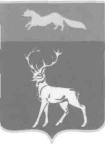 Совет депутатовмуниципального образованияБузулукский   районОренбургской областиРЕШЕНИЕ29.11.2016г. №  101Об утверждении Положения  «Об Общественном совете  муниципального образования Бузулукский район Оренбургской области»